        ?АРАР		           № 136	                    РЕШЕНИЕ       «15» январь        2018 й.	                  	       «15» января    2018 г.О выделении и оборудовании мест на территориисельского поселения Большеокинский сельсоветдля размещения предвыборных печатныхагитационных материаловВ соответствии с п. 7 ст.55 ФЗ “О выборах Президента Российской Федерации”, в целях недопущения нарушений общих условий агитации и информирования населения  и в связи с подготовкой к проведению выборов Президента Российской Федерации, которые состоятся 18 марта 2018 года, Совет сельского поселения Большеокинский сельсовет муниципального района Мечетлинский  район Республики Башкортостан,РЕШИЛ:Выделить и оборудовать на территории сельского поселения Большеокинский сельсовет муниципального района Мечетлинский район Республики Башкортостан специальные места для размещения предвыборных печатных агитационных материалов  зарегистрированных кандидатов и информационных материалов избирательных комиссий по адресу: 452554, Республика Башкортостан, Мечетлинский  район, с.Большая Ока , ул. Советская , д.50452554, Республика Башкортостан, Мечетлинский  район, с.Большая Ока , ул. Советская , д.147А. 452554, Республика Башкортостан, Мечетлинский  район, д.Средняя Ока , ул. Советская , д.90. 452554, Республика Башкортостан, Мечетлинский  район, д.Степной , ул. Мира , д.27. Настоящее решение обнародовать в здании администрации сельского поселения Большеокинский сельсовет муниципального района Мечетлинский  район Республики Башкортостан путем размещения на информационном стенде по адресу: 452554, Республика Башкортостан, Мечетлинский  район, с.Большая Ока, ул. Мира, д.45.Контроль за исполнением настоящего решения возложить на постоянную комиссию Совета сельского поселения Большеокинский сельсовет муниципального района Мечетлинский район Республики Башкортостан  по социально-гуманитарным вопросам.  Глава сельского поселения                                                               В.И.Шагибитдинов                    БАШ?ОРТОСТАН РЕСПУБЛИКА№ЫМ»СЕТЛЕ РАЙОНЫМУНИЦИПАЛЬ РАЙОНЫНЫ*ОЛЫ  АКА  АУЫЛ СОВЕТЫАУЫЛ  БИЛ»М»№Е СОВЕТЫ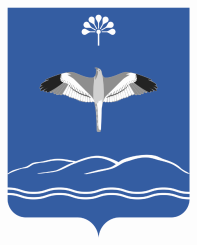 СОВЕТ СЕЛЬСКОГО ПОСЕЛЕНИЯБОЛЬШЕОКИНСКИЙ СЕЛЬСОВЕТМУНИЦИПАЛЬНОГО РАЙОНАМЕЧЕТЛИНСКИЙ РАЙОНРЕСПУБЛИКИ БАШКОРТОСТАН452554Олы Ака ауылы,Тыныслык урамы-45 Тел. 2-59-58452554,с.Большая Ока, ул. Мира 45Тел. 2-59-58